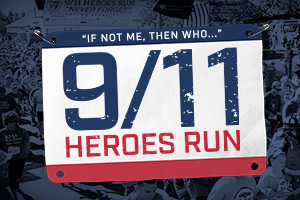 To the supporters, sponsors and Doylestown Travis Manion 9/11 Heroes Run Community,Due to the COVID-19 crisis and for the safety and well-being of our sponsors, supporters, participants and community the Doylestown 9/11 Heroes Run will be held virtually this year. The opportunity to our honor our fallen heroes and our many local heroes IS NOT CANCELED. It is more important than ever.  While we might not be able to stand side by side you can still join us with a virtual run, walk or ruck.What Does It Mean to Support The 9/11 Heroes Run Virtually?  Register at: https://www.travismanion.org/events/911-heroes-run/2020-doylestown-paRegistration will include: entry in your desired event (choose from 5k, walk or ruck) and special race swag that includes a Travis Manion Foundation t-shirt, bib and face gaiter/mask.  You will also receive all important updates and communications.  In addition, you will still have the opportunity to join an existing team or create your own team.  Run, walk or ruck on your own terms and desired schedule: Choose your course location, time and a date and walk, run or ruck at any pace, outside or inside or on a treadmill. You can decide whether to participate alone or, better yet, include your family and friends (in a safe manner). There are no parking issues, no crowds to worry about, no porta johns to resort to. Best of all your participation will go to support our global and local efforts and help continue the very special act of showing the families of the fallen and our community heroes that their sacrifices have not been overlooked or forgotten. Details regarding packet pickup will be coming. To ensure the safety of all involved, we are working to create a packet pickup process that is convenient and safe. Stay tuned!Spread the Word!  Special to the virtual event is the ability to involve your friends, family members, work colleagues and others outside of our community! Anyone can take part from any location!Tag us with your photos!  As you run, walk or ruck make sure that you tag us with your photos to share on our social media.  Let’s show our local and global heroes that the #IfNotMeThenWho attitude is stronger than ever! Already registered?  We have you covered. Your registration is automatically converted to a virtual entry.  No need to do anything! Follow Us on Social Media to receive all updates and information in this community effort.  Facebook: 9/11 Heroes Run – DoylestownInstagram: 911heroesrundoylestownOn behalf of the Doylestown 9/11 Heroes Run committee, we thank you for your continued support and cooperation in this very unique environment and for your understanding that the safety of all involved is of utmost importance. We cannot wait to celebrate your participation!